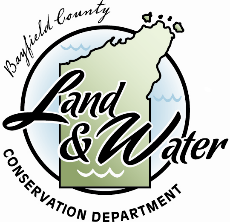 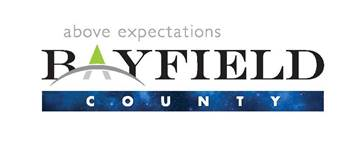 Staff Report | February 28, 2018Andy TealAquatic Invasive Species (AIS) CoordinatorGrant UpdatesAIS Grant #5 has $52,849.63 remaining, which we anticipate will carry the program through 2018. Clean Boats Clean Waters (CBCW) Iron River received an advance payment of $5,000 and can spend up to $20,000Clean Boats Clean Waters-Lake Superior received an advance payment of $4,000 and can spend up to $16,000 The Northwoods Cooperative Weed Management Area grant for the Boat Wash Unit has $14,864.22. These funds are mostly for the operation of the boat wash unit itself, though some can go to the Northwoods CWMA Coordinator for coordinating, and to maintenanceActivities ReportApplied for and received Clean Boats Clean Waters (CBCW) grants for CBCW-Iron River totaling $20,000 and CBCW-Lake Superior totaling $16,000Filed for final reimbursement on CBCW-Iron River and CBCW-Lake Superior grants. Reimbursements have already been received in full and processed. Filed partial reimbursement for DNR AIS Grant #5 with loads of help from Melissa-reimbursement pending DNR approvalAttended two meetings with stakeholders regarding the Lake Namakagon Aquatic Plant Management Plan, and helped strategize how to manage and monitor invasive hybrid watermilfoil and other invasive speciesAttended Zebra Mussel Strategy workshop in Spooner-this focused on disinfecting boats and equipment, research into zebra mussel mortality in live wells and ballast bags given certain conditions, and partner efforts across the northwestern part of WISet up table at Northland College to recruit applicants for our CBCW program (the Northland College Job Fair was cancelled this year). Ramona has also decided to set up a display on 2/28/18 to recruit more people.Collaborated with Susan Nelson at US Forest Service to plan and create Invasive Species ID Days and the Student Science Research Symposium; discussed and pursued funding sourcesFuture ActivitiesAdvertising for, interviewing, and hiring interns to conduct CBCW watercraft inspections and operate the Northwoods Cooperative Weed Management Area boat wash unit. We are seeking four interns. Statewide AIS Coordinator and Cooperative Weed Management Area meetings at Beaver Creek Reserve near Eau Claire March 5-7, 2018Wisconsin Lakes Partnership Convention, Holiday Inn Express in Stevens Point, April 18-20, 2018State level Citizen Lake Monitoring Network/CBCW Train The Trainer workshop, Arbor Vitae Town Hall in Vilas County, May 10, 2018Upper Midwest Invasive Species Conference, Mayo Civic Center, Rochester MN, October 15-18, 2018Kids Fishing Day, Northern Great Lakes Visitor Center, June 2, 2018Invasive Species ID Days: May 11, June 8, July 13, August 17, September 21, October 12